F.13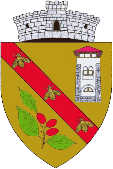     Către,    Primarul Comunei Cornu,    Cornel NANU    COMUNICARE
privind începerea execuției lucrărilor    Subscrisa1) ................................................................, CNP |_|_|_|_|_|_|_|_|_|_|_|_|_|, CUI |_|_|_|_|_|_|_| cu domiciliul2)/sediul în județul ......................................, municipiul/orașul/comuna ..............., satul ....................., sectorul ...., cod poștal ................., str. .................................... nr. ......, bl. ....., sc. ...., et. ...., ap. ....., telefon/fax ..........................., e-mail: primariacornu@gmail.com, titular al Autorizației de construire/desființare nr. ............ din ..................................., emisă pentru executarea lucrărilor de construcții privind construirea/desființarea construcțiilor și amenajărilor3)    ......................................................................................................................................................................    ......................................................................................................................................................................    ......................................................................................................................................................................    ...................................................................................................................................................................... în valoare de ...................................... lei,    Aduc la cunoștință    Că la data de4) ...................... ora ...................., vor începe lucrările de construcții autorizate pentru imobilul - teren și/sau construcții -, situat în județul ................................................., municipiul/orașul/comuna ..............................., satul ........................................, sectorul......, cod poștal ................., str. ......................................................................................... nr. ......, bl. ...., sc. ...., et. ..., ap. ..., Cartea funciară3) ..................................... Fișa bunului imobil ................................ sau nr. cadastral ...............................    Semnatura5)
.....................................
L. S.    Data .................................   ___________    PRECIZĂRI privind completarea formularului:   *) Se completează, după caz:   - președintele Consiliului județean ....................   - primarul General al municipiului București   - primarul sectorului ....... al municipiului București   - primarul municipiului ....................................   - primarul orașului ........................................   - primarul comunei .........................................   1) Titularul autorizației (Numele și prenumele persoanei fizice, sau al reprezentantului persoanei juridice - inclusiv calitatea acestuia);   2) Adresa poștala (a persoanei fizice sau a sediului social al persoanei juridice);   3) Se înscriu datele de identificare din autorizație (denumirea lucrării, capacitatea și categoria de lucrări din autorizație);   4) Data începerii executării lucrărilor trebuie anunțată cu minim 10 zile înainte;   5) Se aplică sigiliul, în cazul persoanelor juridice.    NOTA:    ▪ Formularul pentru Înștiințarea privind începerea executării lucrărilor autorizate se anexează la autorizația de construire/desființare în două exemplare.    ▪ Titularul autorizației este obligat să păstreze pe șantier un exemplar al acestei înștiințări, cu numarul și data înregistrării la emitent.